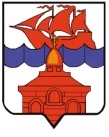 РОССИЙСКАЯ ФЕДЕРАЦИЯКРАСНОЯРСКИЙ КРАЙТАЙМЫРСКИЙ ДОЛГАНО-НЕНЕЦКИЙ МУНИЦИПАЛЬНЫЙ РАЙОНХАТАНГСКИЙ СЕЛЬСКИЙ СОВЕТ ДЕПУТАТОВРЕШЕНИЕ21 декабря 2017 г. 								                    № 59-РСО внесении изменений в Решение Хатангского сельского Совета депутатов№119-РС от 30.11.2013 года «Об утвержденииПравил землепользования и застройкисельского поселения Хатанга»В соответствии с п. 11 ст. 1 Федерального Закона от 03.07.2016 № 373-ФЗ «О внесении изменений в градостроительный кодекс Российской Федерации, отдельные законодательные акты Российской Федерации в части совершенствования регулирования подготовки, согласования и утверждения документации по планировке территории и обеспечения комплексного и устойчивого развития территорий и признании утратившими силу отдельных положений законодательных актов Российской Федерации», Федеральным Законом №131-ФЗ от 06.10.2003 года «Об общих принципах организации местного самоуправления в Российской Федерации», на основании п. 27 ст. 27 Устава сельского поселения Хатанга, Хатангский сельский Совет депутатовРЕШИЛ:1. Внести в Решение Хатангского сельского Совета депутатов «Об утверждении Правил землепользования и застройки сельского поселения Хатанга» от 30.11.2013 № 119-РС (далее - Решение) следующие изменения:Статью 27 Правил землепользования и застройки сельского поселения Хатанга(далее – Правила) дополнить абзацем следующего содержания:«Предельные параметры разрешенного строительства:Предельные (минимальные и максимальные) размеры земельных участков, предоставляемых гражданам в собственность из земель, находящихся в государственной или муниципальной собственности устанавливаются:Садоводство:Минимальный размер ЗУ: 0,06 га;Максимальный размер ЗУ 0,15 га;Огородничество:Минимальный размер ЗУ: 0,02 га;Максимальный размер ЗУ 0,15 га;Дачное строительство:Минимальный размер ЗУ: 0,06 га;Максимальный размер ЗУ 0,25 га;»Статью 28 Правил дополнить абзацем следующего содержания: «Предельные параметры земельных участков, в том числе их площадь, предельное количество этажей или предельную высоту зданий, строений, сооружений, максимальный процент застройки в границах земельного участка, определяемый как отношение суммарной площади земельного участка, которая может быть застроена, ко всей площади земельного участка, не подлежат установлению.»Статью 29 Правил дополнить абзацем следующего содержания: «Предельные (минимальные и (или) максимальные) размеры земельных участков, в том числе их площадь, предельное количество этажей или предельную высоту зданий, строений, сооружений, максимальный процент застройки в границах земельного участка, определяемый как отношение суммарной площади земельного участка, которая может быть застроена, ко всей площади земельного участка, не подлежат установлению.»Статью 30,32,36,38,39,40,41,42,43,44,45,46 Правил дополнить абзацемследующего содержания:«Предельные параметры разрешенного строительства:Предельные (минимальные и (или) максимальные) размеры земельных участков, в том числе их площадь, минимальные отступы от границ земельных участков в целях определения мест допустимого размещения зданий, строений, сооружений, за пределами которых запрещено строительство зданий, строений, сооружений, предельное количество этажей или предельную высоту зданий, строений, сооружений, максимальный процент застройки в границах земельного участка, определяемый как отношение суммарной площади земельного участка, которая может быть застроена, ко всей площади земельного участка,  не подлежат установлению.»1.5 Статью 27,31,33 Правил дополнить абзацем следующего содержания: «Предельные параметры земельных участков, в том числе их площадь, минимальные отступы от границ земельных участков в целях определения мест допустимого размещения зданий, строений, сооружений, за пределами которых запрещено строительство зданий, строений, сооружений, предельное количество этажей или предельную высоту зданий, строений, сооружений, максимальный процент застройки в границах земельного участка, определяемый как отношение суммарной площади земельного участка, которая может быть застроена, ко всей площади земельного участка,  не подлежат установлению.»1.6. Статью 34 Правил дополнить абзацем следующего содержания: «Предельные (минимальные и (или) максимальные) размеры земельных участков, в том числе их минимальные отступы от границ земельных участков в целях определения мест допустимого размещения зданий, строений, сооружений, за пределами которых запрещено строительство зданий, строений, сооружений, максимальный процент застройки в границах земельного участка, определяемый как отношение суммарной площади земельного участка, которая может быть застроена, ко всей площади земельного участка,  не подлежат установлению.»1.7. Статью 35, 37 Правил дополнить абзацем следующего содержания: «Предельные параметры разрешенного строительства:Предельные размеры земельных участков и параметры разрешённого строительства, реконструкции объектов капитального строительства:1) Порядок использования территории определяется с учётом требований технических регламентов.2) Предельные размеры земельных участков:а) для кладбищ традиционного захоронения – из расчёта 0,16 га на 1 тыс.чел;б) для кладбищ урновых захоронений – из расчёта 0,1 га на 1 тыс.чел.3) Минимальные расстояния до красной линии:а) от границы кладбища - 6 метров;б) от крематория – 6 метров.4) Минимальные расстояния до стен жилых домов, зданий общеобразовательных организаций, дошкольных образовательных и медицинских организаций:а) от границы кладбища – 300 метров;б) от крематория 500 метров5) Предельные параметры земельных участков, в том числе их площадь, предельное количество этажей или предельную высоту зданий, строений, сооружений, максимальный процент застройки в границах земельного участка, определяемый как отношение суммарной площади земельного участка, которая может быть застроена, ко всей площади земельного участка, не подлежат установлению.»1.8. В Разделе II Правил ст. 47, пронумеровать как «ст. 48» и далее нумерацию откорректировать, абзац ст. 47 изложить в следующей редакции:«Предельные размеры земельных участков.Предельные (минимальные и (или) максимальные) размеры земельных участков зон ограничений по санитарным, экологическим и техногенным условиям, в том числе их площадь, минимальные отступы от границ земельных участков в целях определения мест допустимого размещения зданий, строений, сооружений, за пределами которых запрещено строительство зданий, строений, сооружений, предельное количество этажей или предельную высоту зданий, строений, сооружений, максимальный процент застройки в границах земельного участка, определяемый как отношение суммарной площади земельного участка, которая может быть застроена, ко всей площади земельного участка,  не подлежат установлению.»1.9 В Разделе III Правил ст. 57, пронумеровать как «ст. 58» и далее нумерацию откорректировать, абзац ст. 57 изложить в следующей редакции:«Предельные размеры земельных участков.Предельные (минимальные и (или) максимальные) размеры земельных участков территориальных зон, на которые не распространяются градостроительные регламенты, в том числе их площадь, минимальные отступы от границ земельных участков в целях определения мест допустимого размещения зданий, строений, сооружений, за пределами которых запрещено строительство зданий, строений, сооружений, предельное количество этажей или предельную высоту зданий, строений, сооружений, максимальный процент застройки в границах земельного участка, определяемый как отношение суммарной площади земельного участка, которая может быть застроена, ко всей площади земельного участка,  не подлежат установлению.»1.10 В Разделе IV Правил ст. 62, пронумеровать как «ст. 63» и далее нумерацию откорректировать, абзац ст. 62 изложить в следующей редакции:«Предельные размеры земельных участков.Предельные (минимальные и (или) максимальные) размеры земельных участков территорий, для которых не устанавливаются градостроительные регламенты, в том числе их площадь, минимальные отступы от границ земельных участков в целях определения мест допустимого размещения зданий, строений, сооружений, за пределами которых запрещено строительство зданий, строений, сооружений, предельное количество этажей или предельную высоту зданий, строений, сооружений, максимальный процент застройки в границах земельного участка, определяемый как отношение суммарной площади земельного участка, которая может быть застроена, ко всей площади земельного участка, не подлежат установлению.»Решение вступает в силу со дня его официального опубликования.Председатель Хатангского                                          Глава сельского поселениясельского Совета депутатов                                        Хатанга                           М.Ю. Чарду                                                                     А.В. Кулешов